Sunday 20 November 	                                                                            Divine Office Week 2OUR LADY OF LOURDES AND SAINT CECILIAParish Administrator: Mgr Francis JamiesonLandline: 01258 452051 Mobile: 07826 732493Hospital RC Chaplains:Dorchester:  Fr Barry Hallett 01305 255198; Poole: Deacon Declan McConville 01202 442167 Newsletter:  newsletterblandfordcatholics@yahoo.co.ukWebsite:  blandfordcatholics.orgPlymouth Diocesan Trust Registered Charity No. 213227Please keep in your prayers:   Christopher; Noreen Breadmore; Christina and John Morley; Leeah, Marjorie’s daughter;   Leander;  Sandra, Teresa and Tom’s niece;  Father Tom, and all at the Care Home where he is chaplain; and all families of those suffering at this time.MASS INFORMATION CORRECT AT TIME OF PUBLISHING BUT MAY BE SUBJECT TO CHANGE AT SHORT NOTICETHIRTY THIRD WEEK IN ORDINARY TIME YEAR C2Saturday November 19    9.30am LATIN MASS (Traditional)OUR LORD JESUS CHRIST, KING OF THE UNIVERSE (SOL)(YOUTH DAY - YOUNG PEOPLE)     5.30pm    Vigil Mass of SundaySunday November 20  9.00am   HOLY MASS   Monday  November 21  The Presentation of the Blessed Virgin Mary (Mem)9.10am Morning Prayers  9.30am HOLY MASSTuesday  November 22  St Cecilia (Mem) PATRONAL FEAST6.10pm Evening Prayers 6.30pm HOLY MASS Wednesday  November 23  St Clement I; St Columban  9.10am Morning Prayers   NO MASSThursday November 24   St Andrew Dung-Lạc and Companions, Martyrs 9.10am Morning Prayers  NO MASSFriday November 25  St Catherine of Alexandria9.10am Morning Prayers   NO MASSSaturday November 26    NO LATIN MASS FIRST SUNDAY OF ADVENT     5.30pm    Vigil Mass of SundaySunday November 27  9.00am   HOLY MASS   Fr. Francis will be making an annual retreat from Wednesday November 23rd. until Thursday, December 1st.  On Saturday and Sunday, 26-27 November Fr. Tony Pennicott has kindly promised to be here for Masses on those days.TUESDAY, NOVEMBER 22ND., IS OUR PATRONAL FESTIVAL - the feast of St. Cecilia.  We really should mark this day more in the life of our parish, and so this year I suggest that:1. we pray a novena each day at Mass in church, or at home, beginning on Sunday, November 13th.  It is a novena composed by the Dominican Sisters of St. Cecilia, a community in Nashville, Tennessee;2. on St. Cecilia’s day we have a sung evening Mass if we can manage that.  After Mass a group of singers from Durweston has offered to come to give a little concert lasting about 20 minutes;3. after Mass we have a gathering in the hall.  Debra, Anthony’s wife as chairman of the Social Committee, is organising panettoni and drinks for us.My idea is to honour St. Cecilia and ask for her prayers for our parish, and also to have a pleasant evening.WEEKLY OFFERINGS £273.14   Thanks to all who contributed.  Ruth  PILGRIMAGE TO LOURDES AND OTHER SHRINES  After Lourdes we will be travelling to the dramatic mediaeval village of Rocamadour, dizzyingly stepping up the cliff-side of the gorge.   The views from the plateau-top are spectacular and the village, churches and chateau when lit at night present a beautiful, etherial sight. (There is a lift for the less-energetic!)  There will be Holy Mass and the opportunity to venerate the Black Madonna and St Amadour.  The statue of the Madonna with Child is illuminated, placed above the ornate altar, shining out to pilgrims in the subdued chapel lighting.  In 1166 an incorrupt body was discovered in a cliff-side cave.  Its identity was unknown but thought to be a hermit, soon assuming the name 'Amatour' - lover of God. NB - FROM 20 NOVEMBER PLACES WLL BE OFFERED TO OTHER DORSET PARISHES.With blessings on every one of our parish family,Father Francis  OUR SYNODAL JOURNEYAs part of our on-going Synodal journey, the Office for Evangelisation and Catechesis invites you to the following talks:Saturday 26th November11.00am            Talk 3             The work of the Holy Spirit in the Church Today1.30pm              Talk 4             Deaconesses in the Catholic ChurchThe talks will take place at St Peter’s Catholic Church, Crownhill, Plymouth, PL5 3AX. For those attending the day there will be 10.30am Refreshments and 12.15pm Lunch break. There is also Mass at 9.30am for those who wish.  To request a Zoom link please email: carolinefarey@btinternet.com.  Fr. Jon Bielawski, Delegate for Evangelisation & Catechesis ANY OTHER BUSINESS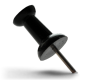 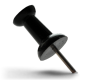 SHOEBOXES FOR SOUTH SUDAN  If anyone could let me have empty shoeboxes, or boxes or similar size, I would be very grateful. On Saturday 26th November there will be a Christmas Fair in Tarrant Keyneston to raise funds for medical supplies and training in this desperately poor country, also now suffering from the drought in the Horn of Africa.  At the back of church you can find programmes for the Fair......a great opportunity for Christmas shopping and a home-made lunch.  And the boxes?  I fill them with little gifts (new or unused items), wrap them in Christmas paper, and sell them as ‘Santa’s Surprises’!  Madeleine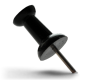 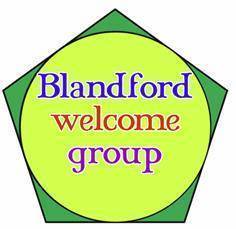 This Sunday afternoon, 20 November, there will be a Blandford Welcome  Group Volunteers Meeting with Afternoon Tea (cake and bubbly) at 4pm in the parish hall.  Our refugee family is due to arrive on 15th December, and this is an opportunity to bring everyone up to date on preparations and talk about how we hope to support them as they settle into Blandford. Volunteers who would like to be involved are welcome. Marie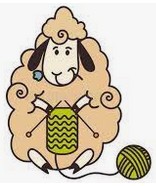  KNIT AND NATTER:  The last meeting of the year will be on Tuesday 6 December,  2-4pm in the hall.  All welcome!  ChristinaO  Mary, you are the Virgin who captivates our hearts.  Introduce into heavely joys the souls who venerate you Heart. -St John EudesST CECILIA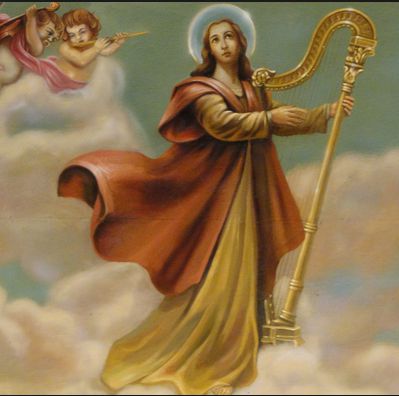 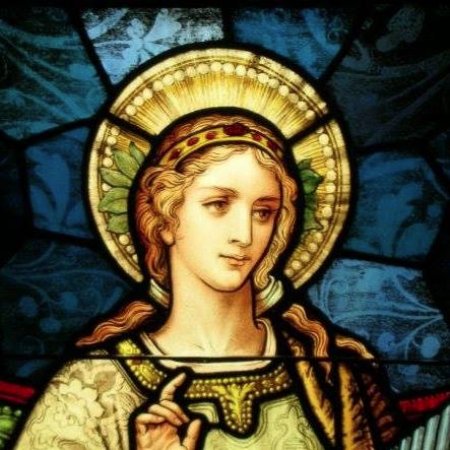 